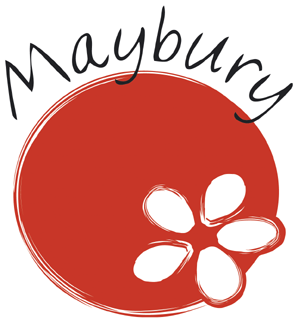 Remote LearningInformation Report‘In these stone horizons sing’(Gwyneth Lewis, Welsh poet)January 2021Curriculum and Remote LearningDuring the Covid-19 pandemic, Maybury Primary School may expect some disruption to the school routine by individual pupil, class, part school or whole school isolation.The school has considered DfE guidance for home learning and has a strategy in place to facilitate home learning if and when the need arises.Remote Education Provision: Information for ParentsThe Remote Curriculum: what is taught to pupils at homeA pupil’s first day or two of being educated remotely might look different from our standard approach, while we take all necessary actions to prepare for a longer period of remote teaching.What should my child expect from immediate remote education in the first day or two of pupils being sent home?Following the first few days of remote education, will my child be taught broadly the same curriculum as they would if they were in school?Remote teaching and study time each dayHow long can I expect work set by the school to take my child each day?We expect that remote education (including remote teaching and independent work) will take pupils broadly the following number of hours each day:Accessing remote educationHow will my child access any online remote education the school is providing?If my child does not have digital or online access at home, how will Maybury Primary support them to access remote education?We recognise that some pupils may not have suitable online access at home. We take the following approaches to support those pupils to access remote education:How will my child be taught remotely?We use a combination of the following approaches to teach pupils remotely:Engagement and FeedbackWhat are the expectations for my child’s engagement and the support that parents and carers should provide at home?How will you check whether my child is engaging with their work and how will I be informed if there are concerns?How will you assess my child’s work and progress?Feedback can take many forms and may not always mean extensive written comments for individual children.  Our approach to feeding back on pupil work is as follows:Additional support for pupils with particular needsHow will you work with me to help my child who needs additional support from adults at home to access remote education?We recognise that some pupils, for example some pupils with special educational needs and disabilities (SEND), may not be able to access remote education without support from adults at home.  We acknowledge the difficulties this may place on families and we will work with parents and carers to support those pupils in the following ways:Remote education for self-isolating pupilsWhere individual pupils need to self-isolate but the majority of their peer group remains in school, how remote education is provided will likely differ from the approach for whole groups.  This is due to the challenges of teaching pupils both at home and in school.If my child is not in school because they are self-isolating, how will their remote education differ from the approaches described above?SafeguardingPupils are reminded that the school Behaviour Policy remains in place during distance learning.  Staff, pupils and parents/carers are expected to abide by the protocols for Remote Learning set by the school.  All staff will monitor and report any safeguarding concerns.Maybury Primary School will continue to evaluate its remote learning offer and will adjust and amend based on pupil, parent and staff feedback as necessary. This information is intended to provide clarity and transparency to pupils and parents or carers about what to expect from remote education if local restrictions require entire cohorts (or bubbles) to remain at home. For details of what to expect where individual pupils are self-isolating, please see the final section of this page.Children will be provided with hard copy work packs. These will consist of work linked to the curriculum presently studied in the classroom.  Children will be able to complete this work independently without teacher input and will require no additional resources.These work packs will be sent home with the child.  If the child is already at home, the work packs will be delivered to the child’s home address by a member of staff.  A timetable and instructions will be included in the pack and staff from your child’s class will check in via Class Dojo to support learning.School will continue to offer learning based on the medium and short term planning in place.  Pre-recorded videos will be produced by staff in school and made accessible to affected pupils.  In the case of a whole school closure, live lessons will also be available which will be taught directly to all children by their class teacher. Work packs comprising of children’s exercise books, text books and all resources needed will be delivered on a weekly basis to each child by a member of staff from their class. All subjects are timetabled as if the children were in school. However, some subjects have been adapted for learning in the home.  For example, PE sessions have links to Joe Wicks, Cosmic Kids Yoga or a video provided by the class teacher.  In Key Stage 2, music sessions are provided through pre-recorded videos from the Hull Music Service.A timetable has been devised for all year groups for remote learning.  This is set within the normal school timetable.  This will be sent out in work packs and is also available on the school website.  Additional information about learning will be posted in Class Dojo.  The school has planned that children will have work to broadly cover at least the following hours each day:Key Stage 1: 3 hours a day on average across the cohort, with less for younger children in Foundation 2Key Stage 2: 4 hours a dayClass Dojo: We are all used to using Class Dojo. Information from class teachers (including morning registration videos) will be posted in Dojo Class Story. We will also be using the Portfolio within Class Dojo to allow any photographs of learning, completed pieces of work and videos to be uploaded.Microsoft Teams: ‘Live’ sessions will be delivered through Microsoft Teams.  Children will be invited to join these meetings, lessons and story time with their teacher and other members of their class.  The invitation to join the meeting will be posted as a link in Dojo Messages from your child’s class teacher.YouTube: Each class from Year 1 to Year 6 has their own designated YouTube channel.  Information on how to access this will be sent out in the work packs and additional information posted on Class Dojo. Pre-recorded lessons will be posted on the class YouTube page for children to watch and complete the corresponding piece of work.Purple Mash: Online work, in addition to the work in the work packs, will be set on Purple Mash. Each child has a login for this and a reminder of what this is will be provided in the work packs. Oak National Academy: a link to Oak National Academy Lessons which support learning in our curriculum (e.g. Key Stage 1 Music) will be posted in Class Dojo and included on the class timetableIf you do not have enough devices at home for your child/children to take part in the remote learning sessions, please get in contact with the school office.  The school has a Chromebook Loan Scheme in place and will do our very best to accommodate any requestIf have no internet connection or are struggling with data allowances, please contact the school office and the school will support you by sourcing routers or dongles that enable an internet connectionPupils will not be expected to print any materials at home.  All resources needed will be provided in the weekly work packs.  Additional work will be available on Purple Mash – this will be completed on Purple MashIn the event of a whole school closure, staff from your child’s class will arrange to collect completed work on a weekly or fortnightly basis. This will be marked before the next set of work is planned and deliveredIf your child is required to isolate for a set period of time, they will be expected to bring all completed work with them on their return to school.  This work will be marked and discussed with them and appropriate feedback givenWork packs: these contain the child’s reading books, text books, work books and all resources needed for each week’s workLive teaching sessions will be delivered through Microsoft Teams.  Children will be invited to join these meetings, lessons and story time with their teacher and other members of their class.  The invitation to join the meeting will be posted as a link in Dojo Messages from your child’s class teacherInformation from class teachers (including information videos) will be posted in Dojo Class Story. Links to other learning resources (such as Hull Music service Videos) will also be posted here. We will also be using the Portfolio within Class Dojo to allow any photographs of learning, completed pieces of work and videos to be uploadedEach class has their own designated YouTube channel.  Information on how to access this will be sent out in the work packs and additional information posted on Class Dojo. Pre-recorded lessons will be posted on the class YouTube page for children to watch and complete the corresponding piece of work.Online work, in addition to the work in the work packs, will be set on Purple Mash. Each child has a login for this and a reminder of what this is will be provided in the work packs. Children will complete this work on Purple MashLearning will also be completed on programmes used regularly in school: Times Table Rockstars and Reading Plus (Year 6). Log in details will be provided for your child in the work packInformation about home learning is also available on the school website under the COVID-19 tabThe school will also continue to post information on its Twitter and Facebook pagesThere is an expectation that all children will engage with remote education and complete the work set.  A timetable is provided in the work pack which outlines the timings that children should be spending on each piece of workThere is an expectation that parents/carers will support their child in developing a routine that enables them to engage in their education while they are at home.  This includes observing regular bedtimes and ensuring that children are up and dressed for the start time on their timetableParents and carers should set the expectation and encouragement that pupils will complete the work set by the school. Support is available from school staff for parents to support their child’s learning.  Parents should either contact their child’s teacher via Class Dojo, ring the school office or email admin@maybury.het.academy In the case of a whole school closure, the expectation is that there will be a registration session at 9:00am each morning.  In this session, the expectations for that day’s work will be highlighted to the children. Information from the class teachers located in the work pack will explain how registration will take place. If children are not are not present at the registration session, our normal school routines will be followed as if your child is absent from schoolA timetable is provided in the work pack which outlines the timings that children should be spending on each piece of work.  This will also be available on the school website. This will allow you as parents or carers to have an overview of what work your child should be completingChildren not accessing or completing work will be contacted by the school to follow up. Your child’s class teacher will communicate with you via Class Dojo or phone call about the work that your child is doing at home.  A home ‘doorstep’ visit will be made by a member of school staff if necessaryA member of staff from your child’s class will provide a weekly check in by phone during the school day.  This will be more regular if your child needs more support to complete their work.  Class Dojo will also be used for regular daily check ins by the class teacher – either to the class as a whole or to individual childrenDuring a whole school closure, a member of your child’s class will be allocated to answer questions via Class Dojo during each timetabled lesson.  Staff may also phone during the session to check on your child’s progress and understandingWe will use the Portfolio within Class Dojo to allow any photographs of learning, completed pieces of work and videos to be uploaded. Staff will provide feedback in the form of comments on these pieces of work. There is an expectation that English and maths work will be uploaded and marked daily. Information in the work packs and on Class Dojo will inform you of exactly when and how often these pieces of work should be uploaded.  If appropriate, whole class feedback may sometimes be givenStaff will use Microsoft Teams sessions to deliver and assess work – i.e. ‘live’ feedback - that your child is completing. Microsoft Teams will also be used to meet with individuals, groups and whole classes of children to provide support and feedback for children with their learningWork completed on Purple Mash will be assessed by the class teacher and feedback givenIn the event of a whole school closure, staff from your child’s class will arrange to collect completed work on a weekly or fortnightly basis. This will be marked before the next set of work is planned and deliveredAll pupils requiring bespoke provision will be supported by the class teacher, SENDCo and teaching assistant that supports the child in schoolPhysical resources will be considered and distributed as required.  Visual timetables will be provided as necessaryTeachers will provide parents with detailed individual targets to be worked on at homeRegular daily contact will be maintained through phone call, Class Dojo or home ‘doorstep’ visitsSupport from external agencies will continue through remote learning if appropriate e.g. speech and language sessions with the school’s speech and language providerRemote education for Foundation and Year 1 children will be carefully planned.  Physical resources such as playdough for ‘dough disco’, tile boards and letters for phonics, concrete materials for maths and art and craft materials will be delivered as part of the home learning packsWhere a pupil is isolating short term, a work pack containing work books, text books and other resources appropriate to the curriculum will be delivered to the child’s home. A timetable will be included in the pack which will set out the expectations for the pupil’s learning during their period of isolation. The work will be carefully aligned with that being carried out in the classroom, but will be in a simpler format allowing children to work through exercises themselves.   Sometimes it may be inappropriate to set home learning exactly in line with class learning.  This would happen, for example, where a new theme, idea or concept is being introduced or practical activities are planned that are hard to reproduce at home. In this case, work would be set within that subject area that consolidated or deepened knowledge or learning already undertaken. When this happens, provision will be made on the child’s return for one-to-one work to take place with a member of staff from the child’s class; this will ensure that ‘catch-up’ happens and important learning is not missed.A member of the class staff will check in each day via Class Dojo or phone call to ensure that the pupil understands the work set for the day or to provide any feedback on work that may have been uploaded to Portfolio. Parents may contact their child’s teacher via Class Dojo, ring the school office or email admin@maybury.het.academy if they require any support with their child’s learning during this time.